Truth for the Troubled Church1 Corinthians 5:3-8Thinking back on this week’s sermon, was there anything you heard for the first time or that caught your attention, challenged, or confused you?In verse 3 is Paul, chief of sinners (1 Tim. 1:15), disobeying Jesus’s teachings on judgement in Matthew 7:1-5? Why, or why not?Reading other passages, such as Job 1:8-12, Luke 22:31-32, and 1 Timothy 1:20, why might God allow a person to be delivered to Satan (vs 5)?Describe the role and power of Satan using our passage and others, such as 1 Peter 5:8, 1 John 3:8, 2 Corinthians 11:14, James 4:7, Revelation 12:9, or others.Paul speaks against glorifying what is sinful (vs 6). What sins do you see the Church, or even our church, glorifying today?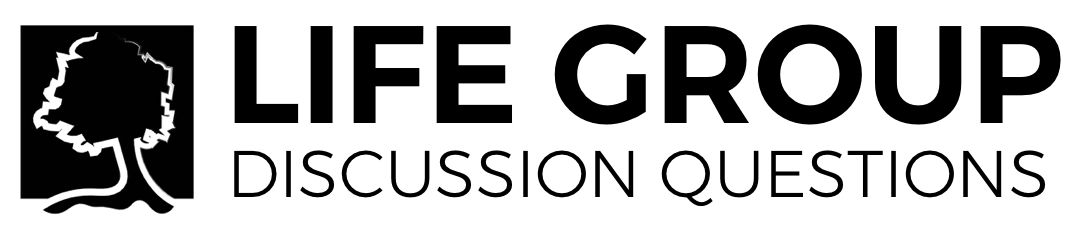 How can we effectively identify and remove the sinful “leaven” (vs 6-7) in our lives, as well as come alongside others to help them identify and remove the sin in their lives?How would you describe the events and importance of the Passover (vs 7) to someone who had never heard of it? Reviewing the account of the first Passover in Exodus 12 may help.Verses 7 and 8 speak of the importance of removing all sin, but also celebrating the Passover in which Christ died for the forgiveness of our sins. Are these things mutually exclusive? How, and why?Describe a time when you learned an important lesson about removing “malice and wickedness” or of growing in “sincerity and truth” (vs 8).